Vabljeni na ne/potopisno predavanje naše bivše dijakinje Ule Brank Pečko, ki bo v sredo, 21. decembra 2016 ob 13. 30 uri  v VELIKI PREDAVALNICIKako ostane šport središče tvojega življenja tudi po končani srednji šoli,Kako prilagodiš svoja pričakovanja realnosti »odraslega« sveta,Koliko truda je potrebno za uspeh,Kdo te brca v »ta zadnjo«, ko si sam za vse;Vsa ta vprašanja bo Ula delila z nami, z vzponi in padci njene dveletne zgodbe  iz  Dawlat al-Kuwajt /  دولت آل الكويت  in Mamlakat al-Baḥrayn / مملكة البحرين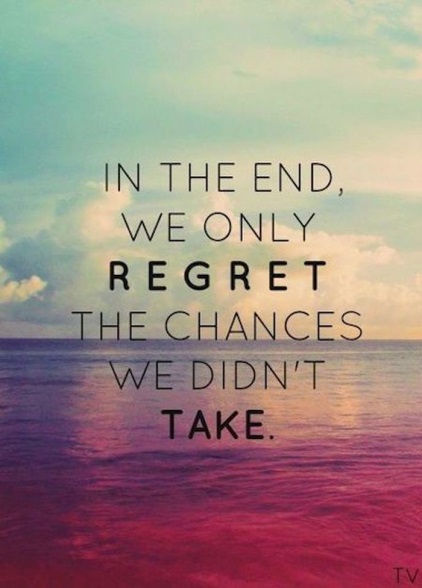 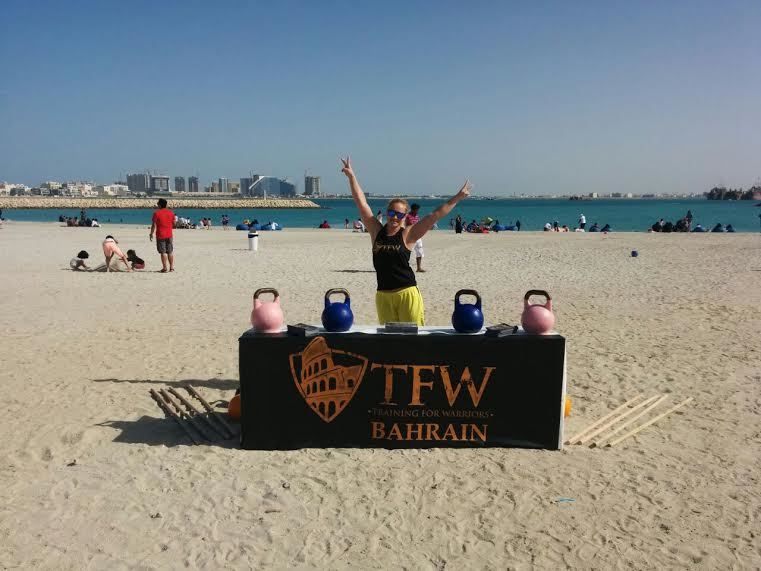 